Firma:Firma:Betriebsanweisunggemäß §§ 4, 9, 12 ArbSchG, § 14 GefStoffVBetriebsanweisunggemäß §§ 4, 9, 12 ArbSchG, § 14 GefStoffVBetriebsanweisunggemäß §§ 4, 9, 12 ArbSchG, § 14 GefStoffVBetriebsanweisunggemäß §§ 4, 9, 12 ArbSchG, § 14 GefStoffVBetriebsanweisunggemäß §§ 4, 9, 12 ArbSchG, § 14 GefStoffVFirma:Firma:Essigsäure 12 %  Essigsäure 12 %  Essigsäure 12 %  Essigsäure 12 %  Essigsäure 12 %  Firma:Firma:Arbeiten mit verdünnter EssigsäureArbeiten mit verdünnter EssigsäureArbeiten mit verdünnter EssigsäureArbeiten mit verdünnter EssigsäureArbeiten mit verdünnter EssigsäureGefahren für Mensch und UmweltGefahren für Mensch und UmweltGefahren für Mensch und UmweltGefahren für Mensch und UmweltGefahren für Mensch und UmweltGefahren für Mensch und UmweltGefahren für Mensch und UmweltVerursacht Haut- und Atemwegsreizungen.Verursacht schwere Augenreizungen.Saure Dämpfe können beim versehentlichen Einatmen Hustenanfälle und asthmaartige Beschwerden auslösen.Korrosiv.
Verursacht Haut- und Atemwegsreizungen.Verursacht schwere Augenreizungen.Saure Dämpfe können beim versehentlichen Einatmen Hustenanfälle und asthmaartige Beschwerden auslösen.Korrosiv.
Verursacht Haut- und Atemwegsreizungen.Verursacht schwere Augenreizungen.Saure Dämpfe können beim versehentlichen Einatmen Hustenanfälle und asthmaartige Beschwerden auslösen.Korrosiv.
Verursacht Haut- und Atemwegsreizungen.Verursacht schwere Augenreizungen.Saure Dämpfe können beim versehentlichen Einatmen Hustenanfälle und asthmaartige Beschwerden auslösen.Korrosiv.
Verursacht Haut- und Atemwegsreizungen.Verursacht schwere Augenreizungen.Saure Dämpfe können beim versehentlichen Einatmen Hustenanfälle und asthmaartige Beschwerden auslösen.Korrosiv.
Verursacht Haut- und Atemwegsreizungen.Verursacht schwere Augenreizungen.Saure Dämpfe können beim versehentlichen Einatmen Hustenanfälle und asthmaartige Beschwerden auslösen.Korrosiv.

Achtung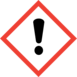 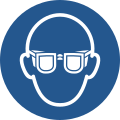 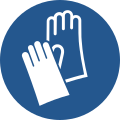 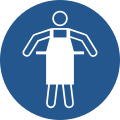 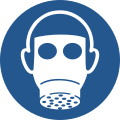 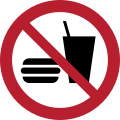 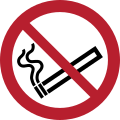 	Schutzmaßnahmen und Verhaltensregeln	Schutzmaßnahmen und Verhaltensregeln	Schutzmaßnahmen und Verhaltensregeln	Schutzmaßnahmen und Verhaltensregeln	Schutzmaßnahmen und Verhaltensregeln	Schutzmaßnahmen und Verhaltensregeln
AchtungSchutzmaßnahmen und Verhaltensregeln richten sich grundsätzlich nach den Inhalten des produktspezifischen Sicherheitsdatenblattes bzw. den Angaben der Produktinformationen des jeweiligen Präparates.Beim Auflösen/ Verdünnen immer zuerst das Wasser und dann das Produkt zugeben!Augenschutz:       Dicht schließende Schutzbrille und Gesichtsschutz verwenden.Körperschutz:	  Gummischürze, geschlossene Schutzkleidung und Gummistiefel   verwenden.Handschutz:	  Chemikalienbeständige Schutzhandschuhe tragen.Atemschutz:	  Bei Auftreten von Dämpfen oder Aerosolen Vollmaske                                     mit Filtertyp E2P2 verwenden. Verhaltensregeln: Für gute Belüftung am Arbeitsplatz -besonders im Bodenbereich- sorgen. Dämpfe schwerer als Luft. Dämpfe/ Aerosole nicht einatmen. Unter Verschluss aufbewahren. Darf nicht in die Hände von Kindern gelangen. Von Nahrungsmitteln, Getränken und Futtermitteln fernhalten. Beschmutzte Kleidung sofort wechseln. Berührung mit Augen und Haut vermeiden. Bei der Arbeit nicht essen, trinken, rauchen. Vor den Pausen und bei Arbeitsende Hände waschen.
Schutzmaßnahmen und Verhaltensregeln richten sich grundsätzlich nach den Inhalten des produktspezifischen Sicherheitsdatenblattes bzw. den Angaben der Produktinformationen des jeweiligen Präparates.Beim Auflösen/ Verdünnen immer zuerst das Wasser und dann das Produkt zugeben!Augenschutz:       Dicht schließende Schutzbrille und Gesichtsschutz verwenden.Körperschutz:	  Gummischürze, geschlossene Schutzkleidung und Gummistiefel   verwenden.Handschutz:	  Chemikalienbeständige Schutzhandschuhe tragen.Atemschutz:	  Bei Auftreten von Dämpfen oder Aerosolen Vollmaske                                     mit Filtertyp E2P2 verwenden. Verhaltensregeln: Für gute Belüftung am Arbeitsplatz -besonders im Bodenbereich- sorgen. Dämpfe schwerer als Luft. Dämpfe/ Aerosole nicht einatmen. Unter Verschluss aufbewahren. Darf nicht in die Hände von Kindern gelangen. Von Nahrungsmitteln, Getränken und Futtermitteln fernhalten. Beschmutzte Kleidung sofort wechseln. Berührung mit Augen und Haut vermeiden. Bei der Arbeit nicht essen, trinken, rauchen. Vor den Pausen und bei Arbeitsende Hände waschen.
Schutzmaßnahmen und Verhaltensregeln richten sich grundsätzlich nach den Inhalten des produktspezifischen Sicherheitsdatenblattes bzw. den Angaben der Produktinformationen des jeweiligen Präparates.Beim Auflösen/ Verdünnen immer zuerst das Wasser und dann das Produkt zugeben!Augenschutz:       Dicht schließende Schutzbrille und Gesichtsschutz verwenden.Körperschutz:	  Gummischürze, geschlossene Schutzkleidung und Gummistiefel   verwenden.Handschutz:	  Chemikalienbeständige Schutzhandschuhe tragen.Atemschutz:	  Bei Auftreten von Dämpfen oder Aerosolen Vollmaske                                     mit Filtertyp E2P2 verwenden. Verhaltensregeln: Für gute Belüftung am Arbeitsplatz -besonders im Bodenbereich- sorgen. Dämpfe schwerer als Luft. Dämpfe/ Aerosole nicht einatmen. Unter Verschluss aufbewahren. Darf nicht in die Hände von Kindern gelangen. Von Nahrungsmitteln, Getränken und Futtermitteln fernhalten. Beschmutzte Kleidung sofort wechseln. Berührung mit Augen und Haut vermeiden. Bei der Arbeit nicht essen, trinken, rauchen. Vor den Pausen und bei Arbeitsende Hände waschen.
Schutzmaßnahmen und Verhaltensregeln richten sich grundsätzlich nach den Inhalten des produktspezifischen Sicherheitsdatenblattes bzw. den Angaben der Produktinformationen des jeweiligen Präparates.Beim Auflösen/ Verdünnen immer zuerst das Wasser und dann das Produkt zugeben!Augenschutz:       Dicht schließende Schutzbrille und Gesichtsschutz verwenden.Körperschutz:	  Gummischürze, geschlossene Schutzkleidung und Gummistiefel   verwenden.Handschutz:	  Chemikalienbeständige Schutzhandschuhe tragen.Atemschutz:	  Bei Auftreten von Dämpfen oder Aerosolen Vollmaske                                     mit Filtertyp E2P2 verwenden. Verhaltensregeln: Für gute Belüftung am Arbeitsplatz -besonders im Bodenbereich- sorgen. Dämpfe schwerer als Luft. Dämpfe/ Aerosole nicht einatmen. Unter Verschluss aufbewahren. Darf nicht in die Hände von Kindern gelangen. Von Nahrungsmitteln, Getränken und Futtermitteln fernhalten. Beschmutzte Kleidung sofort wechseln. Berührung mit Augen und Haut vermeiden. Bei der Arbeit nicht essen, trinken, rauchen. Vor den Pausen und bei Arbeitsende Hände waschen.
Schutzmaßnahmen und Verhaltensregeln richten sich grundsätzlich nach den Inhalten des produktspezifischen Sicherheitsdatenblattes bzw. den Angaben der Produktinformationen des jeweiligen Präparates.Beim Auflösen/ Verdünnen immer zuerst das Wasser und dann das Produkt zugeben!Augenschutz:       Dicht schließende Schutzbrille und Gesichtsschutz verwenden.Körperschutz:	  Gummischürze, geschlossene Schutzkleidung und Gummistiefel   verwenden.Handschutz:	  Chemikalienbeständige Schutzhandschuhe tragen.Atemschutz:	  Bei Auftreten von Dämpfen oder Aerosolen Vollmaske                                     mit Filtertyp E2P2 verwenden. Verhaltensregeln: Für gute Belüftung am Arbeitsplatz -besonders im Bodenbereich- sorgen. Dämpfe schwerer als Luft. Dämpfe/ Aerosole nicht einatmen. Unter Verschluss aufbewahren. Darf nicht in die Hände von Kindern gelangen. Von Nahrungsmitteln, Getränken und Futtermitteln fernhalten. Beschmutzte Kleidung sofort wechseln. Berührung mit Augen und Haut vermeiden. Bei der Arbeit nicht essen, trinken, rauchen. Vor den Pausen und bei Arbeitsende Hände waschen.
Schutzmaßnahmen und Verhaltensregeln richten sich grundsätzlich nach den Inhalten des produktspezifischen Sicherheitsdatenblattes bzw. den Angaben der Produktinformationen des jeweiligen Präparates.Beim Auflösen/ Verdünnen immer zuerst das Wasser und dann das Produkt zugeben!Augenschutz:       Dicht schließende Schutzbrille und Gesichtsschutz verwenden.Körperschutz:	  Gummischürze, geschlossene Schutzkleidung und Gummistiefel   verwenden.Handschutz:	  Chemikalienbeständige Schutzhandschuhe tragen.Atemschutz:	  Bei Auftreten von Dämpfen oder Aerosolen Vollmaske                                     mit Filtertyp E2P2 verwenden. Verhaltensregeln: Für gute Belüftung am Arbeitsplatz -besonders im Bodenbereich- sorgen. Dämpfe schwerer als Luft. Dämpfe/ Aerosole nicht einatmen. Unter Verschluss aufbewahren. Darf nicht in die Hände von Kindern gelangen. Von Nahrungsmitteln, Getränken und Futtermitteln fernhalten. Beschmutzte Kleidung sofort wechseln. Berührung mit Augen und Haut vermeiden. Bei der Arbeit nicht essen, trinken, rauchen. Vor den Pausen und bei Arbeitsende Hände waschen.

AchtungVerhalten bei UnfällenVerhalten bei UnfällenVerhalten bei UnfällenVerhalten bei UnfällenVerhalten bei UnfällenVerhalten bei UnfällenVerhalten bei UnfällenAlarm-, Flucht- und Rettungspläne beachten.Auslaufen/ Leckagen: Mit Bindemittel (z. B. Chemikalienbinder, Sand, Sägemehl) aufnehmen und 
in fest verschließbaren Behälter füllen.Unbeteiligte warnen, Vorgesetzte informieren.
Alarm-, Flucht- und Rettungspläne beachten.Auslaufen/ Leckagen: Mit Bindemittel (z. B. Chemikalienbinder, Sand, Sägemehl) aufnehmen und 
in fest verschließbaren Behälter füllen.Unbeteiligte warnen, Vorgesetzte informieren.
Alarm-, Flucht- und Rettungspläne beachten.Auslaufen/ Leckagen: Mit Bindemittel (z. B. Chemikalienbinder, Sand, Sägemehl) aufnehmen und 
in fest verschließbaren Behälter füllen.Unbeteiligte warnen, Vorgesetzte informieren.
Alarm-, Flucht- und Rettungspläne beachten.Auslaufen/ Leckagen: Mit Bindemittel (z. B. Chemikalienbinder, Sand, Sägemehl) aufnehmen und 
in fest verschließbaren Behälter füllen.Unbeteiligte warnen, Vorgesetzte informieren.
Alarm-, Flucht- und Rettungspläne beachten.Auslaufen/ Leckagen: Mit Bindemittel (z. B. Chemikalienbinder, Sand, Sägemehl) aufnehmen und 
in fest verschließbaren Behälter füllen.Unbeteiligte warnen, Vorgesetzte informieren.
Alarm-, Flucht- und Rettungspläne beachten.Auslaufen/ Leckagen: Mit Bindemittel (z. B. Chemikalienbinder, Sand, Sägemehl) aufnehmen und 
in fest verschließbaren Behälter füllen.Unbeteiligte warnen, Vorgesetzte informieren.
Alarm-, Flucht- und Rettungspläne beachten.Auslaufen/ Leckagen: Mit Bindemittel (z. B. Chemikalienbinder, Sand, Sägemehl) aufnehmen und 
in fest verschließbaren Behälter füllen.Unbeteiligte warnen, Vorgesetzte informieren.
Erste HilfeErste HilfeErste HilfeErste HilfeErste HilfeNotruf 112Notruf 112Standort Telefon:Ersthelfer:Ersthelfer:Ersthelfer:Standort Verbandkasten:
     Standort Verbandkasten:
     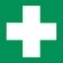 Bei jeder Erste-Hilfe-Maßnahme Selbstschutz beachten.Nach Augenkontakt: Einige Minuten behutsam mit Wasser spülen. Vorhandene Kontaktlinsen 
entfernen. Immer Augenarzt aufsuchen.Nach Hautkontakt:   Verunreinigte Kleidung sofort ausziehen, Haut mit Wasser abwaschen.Nach Einatmen:        Frischluft! Bei Bewusstlosigkeit Atemwege freihalten.Nach Verschlucken: Mund ausspülen. Reichlich Wasser trinken. Kein Erbrechen auslösen.

Arzt: ………………………………………….
Giftinformationszentrum: 0228/ 19240      
Bei jeder Erste-Hilfe-Maßnahme Selbstschutz beachten.Nach Augenkontakt: Einige Minuten behutsam mit Wasser spülen. Vorhandene Kontaktlinsen 
entfernen. Immer Augenarzt aufsuchen.Nach Hautkontakt:   Verunreinigte Kleidung sofort ausziehen, Haut mit Wasser abwaschen.Nach Einatmen:        Frischluft! Bei Bewusstlosigkeit Atemwege freihalten.Nach Verschlucken: Mund ausspülen. Reichlich Wasser trinken. Kein Erbrechen auslösen.

Arzt: ………………………………………….
Giftinformationszentrum: 0228/ 19240      
Bei jeder Erste-Hilfe-Maßnahme Selbstschutz beachten.Nach Augenkontakt: Einige Minuten behutsam mit Wasser spülen. Vorhandene Kontaktlinsen 
entfernen. Immer Augenarzt aufsuchen.Nach Hautkontakt:   Verunreinigte Kleidung sofort ausziehen, Haut mit Wasser abwaschen.Nach Einatmen:        Frischluft! Bei Bewusstlosigkeit Atemwege freihalten.Nach Verschlucken: Mund ausspülen. Reichlich Wasser trinken. Kein Erbrechen auslösen.

Arzt: ………………………………………….
Giftinformationszentrum: 0228/ 19240      
Bei jeder Erste-Hilfe-Maßnahme Selbstschutz beachten.Nach Augenkontakt: Einige Minuten behutsam mit Wasser spülen. Vorhandene Kontaktlinsen 
entfernen. Immer Augenarzt aufsuchen.Nach Hautkontakt:   Verunreinigte Kleidung sofort ausziehen, Haut mit Wasser abwaschen.Nach Einatmen:        Frischluft! Bei Bewusstlosigkeit Atemwege freihalten.Nach Verschlucken: Mund ausspülen. Reichlich Wasser trinken. Kein Erbrechen auslösen.

Arzt: ………………………………………….
Giftinformationszentrum: 0228/ 19240      
Bei jeder Erste-Hilfe-Maßnahme Selbstschutz beachten.Nach Augenkontakt: Einige Minuten behutsam mit Wasser spülen. Vorhandene Kontaktlinsen 
entfernen. Immer Augenarzt aufsuchen.Nach Hautkontakt:   Verunreinigte Kleidung sofort ausziehen, Haut mit Wasser abwaschen.Nach Einatmen:        Frischluft! Bei Bewusstlosigkeit Atemwege freihalten.Nach Verschlucken: Mund ausspülen. Reichlich Wasser trinken. Kein Erbrechen auslösen.

Arzt: ………………………………………….
Giftinformationszentrum: 0228/ 19240      
Bei jeder Erste-Hilfe-Maßnahme Selbstschutz beachten.Nach Augenkontakt: Einige Minuten behutsam mit Wasser spülen. Vorhandene Kontaktlinsen 
entfernen. Immer Augenarzt aufsuchen.Nach Hautkontakt:   Verunreinigte Kleidung sofort ausziehen, Haut mit Wasser abwaschen.Nach Einatmen:        Frischluft! Bei Bewusstlosigkeit Atemwege freihalten.Nach Verschlucken: Mund ausspülen. Reichlich Wasser trinken. Kein Erbrechen auslösen.

Arzt: ………………………………………….
Giftinformationszentrum: 0228/ 19240      
Bei jeder Erste-Hilfe-Maßnahme Selbstschutz beachten.Nach Augenkontakt: Einige Minuten behutsam mit Wasser spülen. Vorhandene Kontaktlinsen 
entfernen. Immer Augenarzt aufsuchen.Nach Hautkontakt:   Verunreinigte Kleidung sofort ausziehen, Haut mit Wasser abwaschen.Nach Einatmen:        Frischluft! Bei Bewusstlosigkeit Atemwege freihalten.Nach Verschlucken: Mund ausspülen. Reichlich Wasser trinken. Kein Erbrechen auslösen.

Arzt: ………………………………………….
Giftinformationszentrum: 0228/ 19240      
Sachgerechte EntsorgungSachgerechte EntsorgungSachgerechte EntsorgungSachgerechte EntsorgungSachgerechte EntsorgungSachgerechte EntsorgungSachgerechte EntsorgungNicht in die Kanalisation gelangen lassen. Fußboden und verunreinigte Gegenstände vorsichtig säubern. Leere und unbrauchbare Verpackungen, Reste sowie verschüttete aufgenommene Stoffe in gekennzeichneten Gefäßen sammeln und der Entsorgungsstelle übergeben.
Nicht in die Kanalisation gelangen lassen. Fußboden und verunreinigte Gegenstände vorsichtig säubern. Leere und unbrauchbare Verpackungen, Reste sowie verschüttete aufgenommene Stoffe in gekennzeichneten Gefäßen sammeln und der Entsorgungsstelle übergeben.
Nicht in die Kanalisation gelangen lassen. Fußboden und verunreinigte Gegenstände vorsichtig säubern. Leere und unbrauchbare Verpackungen, Reste sowie verschüttete aufgenommene Stoffe in gekennzeichneten Gefäßen sammeln und der Entsorgungsstelle übergeben.
Nicht in die Kanalisation gelangen lassen. Fußboden und verunreinigte Gegenstände vorsichtig säubern. Leere und unbrauchbare Verpackungen, Reste sowie verschüttete aufgenommene Stoffe in gekennzeichneten Gefäßen sammeln und der Entsorgungsstelle übergeben.
Nicht in die Kanalisation gelangen lassen. Fußboden und verunreinigte Gegenstände vorsichtig säubern. Leere und unbrauchbare Verpackungen, Reste sowie verschüttete aufgenommene Stoffe in gekennzeichneten Gefäßen sammeln und der Entsorgungsstelle übergeben.
Nicht in die Kanalisation gelangen lassen. Fußboden und verunreinigte Gegenstände vorsichtig säubern. Leere und unbrauchbare Verpackungen, Reste sowie verschüttete aufgenommene Stoffe in gekennzeichneten Gefäßen sammeln und der Entsorgungsstelle übergeben.
Nicht in die Kanalisation gelangen lassen. Fußboden und verunreinigte Gegenstände vorsichtig säubern. Leere und unbrauchbare Verpackungen, Reste sowie verschüttete aufgenommene Stoffe in gekennzeichneten Gefäßen sammeln und der Entsorgungsstelle übergeben.
Ort:	Datum:Ort:	Datum:Ort:	Datum:Unterschrift Verantwortlicher:Unterschrift Verantwortlicher:Unterschrift Verantwortlicher:Unterschrift Verantwortlicher:Es wird bestätigt, dass die Inhalte dieser Betriebsanweisung mit den betrieblichen Verhältnissen und Erkenntnissen der Gefährdungsbeurteilung übereinstimmen.Es wird bestätigt, dass die Inhalte dieser Betriebsanweisung mit den betrieblichen Verhältnissen und Erkenntnissen der Gefährdungsbeurteilung übereinstimmen.Es wird bestätigt, dass die Inhalte dieser Betriebsanweisung mit den betrieblichen Verhältnissen und Erkenntnissen der Gefährdungsbeurteilung übereinstimmen.Es wird bestätigt, dass die Inhalte dieser Betriebsanweisung mit den betrieblichen Verhältnissen und Erkenntnissen der Gefährdungsbeurteilung übereinstimmen.Es wird bestätigt, dass die Inhalte dieser Betriebsanweisung mit den betrieblichen Verhältnissen und Erkenntnissen der Gefährdungsbeurteilung übereinstimmen.Es wird bestätigt, dass die Inhalte dieser Betriebsanweisung mit den betrieblichen Verhältnissen und Erkenntnissen der Gefährdungsbeurteilung übereinstimmen.Es wird bestätigt, dass die Inhalte dieser Betriebsanweisung mit den betrieblichen Verhältnissen und Erkenntnissen der Gefährdungsbeurteilung übereinstimmen.